« 20 »  марта  2020 г.						                 №  273 г. ЧеркесскО деятельности общеобразовательных организацийв условиях предупреждения распространения новой коронавирусной инфекции на территории Карачаево-Черкесской Республики	В целях принятия мер по снижению рисков распространения новой коронавирусной  инфекции в соответствии с письмом Министерства просвещения Российской Федерации от 19.03.2020 года № ГД-39/04ПРИКАЗЫВАЮ:1. Руководителям образовательных организаций Карачаево-Черкесской Республики, осуществляющих образовательную деятельность по образовательным программам начального общего, основного общего, среднего общего образования и (или) по дополнительным общеобразовательным программам с применением электронного обучения и дистанционных образовательных  технологий, начиная с 26 марта 2020 года:1.1. Разработать и утвердить локальный акт (приказ, положение) об организации дистанционного обучения, в котором определяет, в том числе порядок оказания учебно-методической помощи обучающимся (индивидуальных консультаций) и проведения текущего контроля и итогового контроля по учебным дисциплинам;1.2.Составить расписание занятий на каждый учебный день в соответствии с учебным планом по каждой дисциплине, предусматривая дифференциацию по классам и сокращение времени проведения урока до 30 минут;1.3.Информировать обучающихся и их родителей о реализации образовательных программ или их частей с применением электронного обучения и дистанционных образовательных технологий (далее – дистанционное обучение), в том числе знакомить с расписанием занятий, графиком проведения текущего контроля и итогового контроля по учебным дисциплинам, консультаций;1.4.Обеспечивать ведение учета результатов образовательного процесса в электронной форме.1.5. Выбор родителями (законными представителями) обучающегося формы дистанционного обучения по образовательной программе начального общего, основного общего либо среднего общего образования, а также по дополнительным общеобразовательным программам подтверждается документально (наличие письменного заявления родителя (ей) (законного представителя), представленного любым доступным способом, в том числе с использованием информационно-телекоммуникационной сети «Интернет».1.6. При реализации образовательных программ начального общего, основного общего, среднего общего образования, а также по дополнительным общеобразовательным программам с применением электронного обучения 
и дистанционных образовательных технологий образовательной организации рекомендуется обеспечить внесение соответствующих корректировок 
в рабочие программы и (или) учебные планы в части форм обучения (лекция, онлайн консультация), технических средств обучения. 1.7.Еженедельно, по пятницам, до 14-00 предоставлять в РГБУ ДПО «КЧРИПКРО» информацию  по процессу обучения в общеобразовательных организациях.1.8.Реализацию образовательных программ осуществлять в соответствии с Методическими рекомендациями по реализации образовательных программ начального общего, основного общего, среднего общего образования, образовательных программ среднего профессионального образования и дополнительных общеобразовательных программ с применением электронного обучения и дистанционных образовательных  технологий (Прилагается).2.  РГБУ ДПО «КЧРИПКРО» организовать телефоны «горячей линий»: -по координации и поддержке муниципальных органов управления образованием и руководителей образовательных организаций 8(8782)206301; 	-по методической поддержке учителей  и родителей 8(8782)207303.3. Контроль за исполнением настоящего приказа возложить на  первого заместителя Министра образования и науки Карачаево-Черкесской Республики Е. М. Семенову.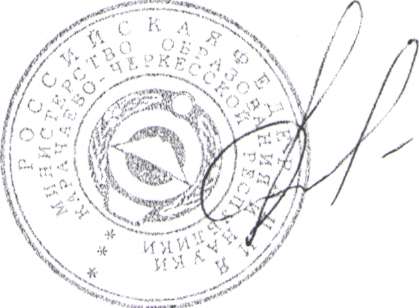 Министр                                                                                      И.В. КравченкоИсп. Н.Г.Аганова, 26-69-58    МИНИСТЕРСТВО ОБРАЗОВАНИЯ И НАУКИКАРАЧАЕВО-ЧЕРКЕССКОЙ РЕСПУБЛИКИПРИКАЗ